ОТЧЕТОБ ОЦЕНКЕ КОРРУПЦИОННЫХ РИСКОВ в деятельности казённого учреждения Воронежской области «Терновский  социально – реабилитационный  центр  для  несовершеннолетних»      На основании приказа  директора КУ  ВО «Терновский СРЦдН (далее – Учреждение) от  21.12.2023  № 74  «О проведении оценки коррупционных рисков » в целях обеспечения исполнения законодательства Российской Федерации о противодействии коррупции  и в соответствии с п.10. 6. Антикоррупционной политики Учреждения, п. 2.1. Порядка  оценки коррупционных рисков в Учреждении, утвержденных приказами директора  Учреждения  от 30.09.2020 № 43, 12.08.2020  № 38  в период с 25.12.2023 по 27.12.2023 проведена ежегодная оценка коррупционных рисков, возникающих в деятельности Учреждения. Оценкой охвачен период с 01.01.2023 по 31.12.2023 включительно. Оценка направлена на: 1) Определение процессов и операций в деятельности Учреждения, при реализации которых наиболее высока вероятность совершения работниками Учреждения коррупционных правонарушений, как в целях получения личной выгоды, так и в целях получения выгоды Учреждением; 2) Обеспечение: - соответствия реализуемых антикоррупционных мероприятий специфике деятельности Учреждения; -корректировки/формирования (при необходимости) Перечня коррупционно-опасных функций и Перечня должностей, связанных с высоким коррупционным риском; - подготовки предложений (при необходимости) по минимизации коррупционных рисков либо их устранению. 3) Мониторинг эффективности реализации Антикоррупционной политики в Учреждении.Для целей оценки коррупционных рисков использовались следующие основные понятия:     В рамках оценки коррупционных рисков проведен анализ локальных актов и иных документов Учреждения, в том числе, таких как: - Устав; - планы финансово-хозяйственной деятельности; - планы-графики закупок товаров, работ, услуг и планы закупки товаров, работ, услуг на 2022 финансовый год и плановый период 2023-2024 годов, на 2023 финансовый год и плановый период 2024-2025 годов; - План противодействия коррупции на 2023 год; - Карта коррупционных рисков; - Штатное расписание; - Коллективный договор; - Должностные инструкции работников; - Трудовые договоры; - отчет об исполнении плана по противодействию коррупции в Учреждении в 2023 году; - справки по результатам мониторинга закупок товаров, работ, услуг для нужд Учреждения. Установлено следующее. В КУ ВО « Терновский СРЦдН» создана комиссия   по реализации антикоррупционной политики в учреждении,  разработаны: -план работы комиссии по противодействию коррупции; -Положение о порядке сообщения работниками казенного учреждения Воронежской области «Терновский социально-реабилитационный центр для несовершеннолетних», о возникновении личной заинтересованности при исполнении должностных обязанностей,  которая приводит или может привести к конфликту интересов;  -Антикоррупционная  политика казенного учреждения Воронежской области «Терновский социально-реабилитационный центр для несовершеннолетних»;-Кодекс профессиональной этики и служебного поведения работников  казенного учреждения Воронежской области «Терновский социально-реабилитационный центр для несовершеннолетних» ; -Положение о порядке обмена деловыми подарками и знаками делового гостеприимства в казенном учреждении Воронежской области  «Терновский социально-реабилитационный центр для несовершеннолетних».В Учреждении подготовлена и утверждена Карта коррупционных рисков, в которой определен перечень коррупционно-опасных функций и полномочий Учреждения, сформирован перечень ключевых должностей, связанных с коррупционными рисками, а также представлены типовые ситуации, характеризующие выгоды или преимущества, которые могут быть получены отдельными работниками при совершении коррупционного правонарушения и меры по устранению или минимизации коррупционно-опасных функций. При приеме на работу работники в обязательном порядке знакомятся под роспись с локальными актами Учреждения и положениями законодательства Российской Федерации по вопросам противодействия коррупции. Локальные акты размещаются  на официальном интернет-сайте Учреждения, тем самым обеспечена возможность беспрепятственного доступа к их тексту всем заинтересованным лицам. Ответственным за работу по профилактике коррупционных правонарушений в является заместитель директора    по ВР Ерофеева Т.Н. В целях недопущения совершения коррупционных правонарушений     в Учреждении на постоянной основе осуществляется внутренний контроль за исполнением работниками своих должностных обязанностей, организована работа Комиссии по урегулированию конфликта интересов работников Учреждения. Для граждан и юридических лиц обеспечена возможность подачи сообщений, обращений и жалоб о фактах коррупционной направленности в письменной, устной форме (при личном обращении или по телефону «горячей линии»), а также электронной форме (через официальные сайты Учреждения, Министерства социальной защиты населения Воронежской области в информационно-телекоммуникационной сети «Интернет»). Все поступившие от граждан и юридических лиц сообщения, обращения и жалобы, вне зависимости от формы их подачи, подлежат обязательной регистрации. Директором Учреждения и заместителями директора, по предварительной записи ведется личный прием граждан и юридических лиц.В вестибюле здания Учреждения оформлен информационный стенд по вопросам противодействия и профилактики коррупции. В соответствии с требованиями, утвержденными приказом Минтруда России от 07.10.2013 № 530н «О требованиях к размещению и наполнению подразделов, посвященных вопросам противодействия коррупции, официальных сайтов федеральных государственных органов, Центрального банка Российской Федерации, Пенсионного фонда Российской Федерации, Фонда социального страхования Российской Федерации, Федерального фонда обязательного медицинского страхования, государственных корпораций (компаний), иных организаций, созданных на основании федеральных законов, и требованиях     к должностям, замещение которых влечет за собой размещение сведений о доходах, расходах, об имуществе и обязательствах имущественного характера», на официальном сайте Учреждения ведется специализированный раздел «Противодействие коррупции». Директором Учреждения обеспечено представление в установленном порядке сведений о полученных им доходах, расходах, об имуществе   и обязательствах имущественного характера, о доходах, расходах, об имуществе  и обязательствах имущественного характера ее супруга, а также своевременная публикация указанных сведений на официальных сайтах Учреждения, Министерства социальной защиты населения Воронежской области. Кроме того, в Учреждении на постоянной основе проводятся обучающие мероприятия по вопросам профилактики и противодействия коррупции. Так, согласно утвержденному плану обучения в 2023 году проведено 4 мероприятия (1 раз в квартал):     1)Антикоррупционное  воспитание как  составная часть воспитательной системы. 2)   Основные принципы работы   по предупреждению коррупции в Учреждении.  Меры по   предупреждению коррупции.3) Стандарты и процедуры, направленные на обеспечение добросовестной работы и поведения работников    КУ ВО «Терновский социально - реабилитационный  центр для несовершеннолетних». 4)Взаимодействие с государственными органами, осуществляющими  контрольно-надзорные функции по предупреждению коррупции. Ведется журнал обучения.При анализе Перечня коррупционно-опасных функций в рамках текущей оценки обращено внимание на: прием на работу; организацию деятельности учреждения;3) организацию работы со служебной информацией и документами;  4) обеспечение безопасных условий для работников и  воспитанников в учреждении;             5) материально-техническое  обеспечение деятельности учреждения,               регистрацию  материальных ценностей и ведение баз данных материальных ценностей;            6)  осуществление закупок,  размещение заказов, заключение  государственных контрактов и других   договоров на поставку  товаров, оказание услуг, выполнение работ,  заключаемых для нужд учреждения; 7) составление, заполнение документов, справок, отчетности; 8) оплату труда. Проведение оценки эффективности деятельности сотрудников. Стимулирующие выплаты за качество труда работников учреждения; 9) оказание социальных услуг. Результаты оценки следующие: членами Комиссии по противодействию коррупции, с учетом привлечения работников Учреждения проанализированы возможные коррупционные риски в Учреждении, оценена их вероятность совершения. Также протоколом заседания Комиссии по противодействию коррупции от 23.12.2021 №74\2 определен перечень коррупционно-опасных функций и полномочий Учреждения (далее – Перечень коррупционно-опасных функций)  и перечень должностей с высоким коррупционным риском в Учреждении.Закупки товаров, работ, услуг для нужд Учреждения осуществляются в рамках Федеральных законов от 27.03.2013 № 44-ФЗ "О контрактной системе в сфере закупок товаров, работ, услуг для обеспечения государственных и муниципальных нужд".Контроль за соблюдением законодательства в сфере закупок товаров, работ, услуг осуществляется контрактным управляющим. Информация о закупочной деятельности размещается в Единой информационной системе в сфере закупок, в информационно-телекоммуникационной сети «Интернет». Специалист по закупкам имеет высшее профессиональное образование, обладает необходимыми теоретическими знаниями и навыками в сфере закупок. В период с 01.01.2023 и по 31.12.2023 жалобы, заявления и обращения   от работников Учреждения, граждан и юридических лиц, а также материалы правоохранительных органов, иных государственных органов, органов местного самоуправления и их должностных лиц о коррупционных проявлениях или фактах несоблюдения работниками Учреждения требований к служебному поведению в адрес Учреждения не поступали. Сообщения в средствах массовой информации о коррупционных правонарушениях или фактах несоблюдения работниками Учреждения требований к служебному поведению за указанный период не публиковались. В проверяемый период случаев обращения к работникам в целях склонения их к совершению коррупционных правонарушений не установлено. Вопросы по урегулированию конфликта интересов на заседаниях Комиссии по урегулированию конфликта интересов не рассматривались ввиду отсутствия оснований. По результатам проведенного мониторинга за период с 01.01.2023 по 31.12. 2023: - признаки, характеризующие коррупционное поведение, в действиях работников Учреждения отсутствуют; - отклонений от установленных норм, определяемых должностными инструкциями работников, подверженных риску коррупционных проявлений, не зафиксировано; - факторов, способствующих ненадлежащему исполнению должностных обязанностей либо превышению должностных полномочий, не выявлено; - необходимости внесения изменений в должностные инструкции работников Учреждения не имеется. Предложения по устранению и минимизации коррупционных рисков:1) правовые: 1.1. мониторинг (на постоянной основе) действующего законодательства Российской Федерации в сфере противодействия коррупции на предмет его изменения; 2) профилактические: 2.1. формирование антикоррупционного мировоззрения и повышение общего уровня правосознания и правовой культуры работников и проживающих  на плановой основе посредством проведения обучающих мероприятий и консультирования; 2.2. обеспечение работы комиссии по соблюдению требований к служебному поведению работников Учреждения и урегулированию конфликта интересов. Реализация вышеуказанных мер по минимизации коррупционных рисков в Учреждении не потребует дополнительных кадровых и иных ресурсов, необходимых для проведения соответствующих мероприятий, а также не потребует дополнительного бюджетного финансирования. УТВЕРЖДАЮ Директор КУ  ВО«Терновский СРЦдН»                                                  С.Н. Фролова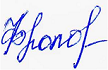 «27» 12. 2023 Основные понятияОпределениеКоррупционное правонарушение  злоупотребление полномочиями, злоупотребление должностными полномочиями, дача взятки, посредничество во взяточничестве, получение взятки, мелкое взяточничество, коммерческий подкуп, посредничество в коммерческом подкупе, мелкий коммерческий подкуп либо иное незаконное использование физическим лицом своего должностного положения (полномочий) вопреки законным интересам общества, государства, организации в целях получения выгоды (преимуществ) для себя или для третьих лиц либо незаконное предоставление такой выгоды указанному лицу другими физическими лицами, а также совершение указанных деяний от имени или в интересах юридического лица Активыресурсы Учреждения, включая объекты гражданских прав (бюджетные средства и доходы от иной приносящей доход деятельности; инфраструктура и производственная среда; информация, в т.ч. конфиденциальная и составляющая коммерческую тайну, и т.д.) Ответственные исполнителилица, постоянно, временно или по специальному полномочию выполняющие организационно-распорядительные, административно-хозяйственные функции в Учреждении, в сфере деятельности которых может возникнуть коррупционный риск и (или) выявлен коррупциогенный фактор Коррупционный рисквозможность совершения работником Учреждения, а также иными лицами от имени или в интересах Учреждения коррупционного правонарушения Карта коррупционных рисковсводное описание критических точек процессов и возможных коррупционных правонарушений  Критическая точкаподпроцесс, особенности реализации которого создают объективные возможности для совершения работниками Учреждения коррупционных правонарушений, например: ключевые события процесса (вехи процесса); ситуации, требующие принятия работником решения, затрагивающего его личные или иных лиц права и законные интересы; операции, связанные с движением денежных средств и материальных ценностей; моменты перехода прав владения и (или) распоряжения, и (или) пользования; смена лица, ответственного за сохранность активов; преобразование вида активов (например, деньги – материально-производственные запасы, материалы – незавершенное производство); возникновение или смена обязательств (доходных и расходных); передача полномочий от одного ответственного лица к другому; действия, осуществляемые на стыке нескольких процессов (участок перехода ответственности); изменение формы передачи информации (например, когда данные отчета, подготовленного в бумажном виде, заносятся в информационную систему); операции, в которых нормативными правовыми актами предусмотрено обязательное исполнение контрольного действия/ процедуры; прочие действия (бездействие) и (или) решения, которые несут в себе существенные риски процесса Оценка коррупционных рисковобщий процесс идентификации, анализа и ранжирования коррупционных рисков Факторы коррупционных рисков (коррупциогенные факторы)коренные причины коррупционных рисков – явление или совокупность явлений, объективные (например: доступность/незащищенность актива, отсутствие регламентации, бесконтрольность при осуществлении процесса) и (или) субъективные (например: отрицательная, в т.ч. корыстная мотивация работника, неприязнь или ложно понятые интересы руководителей, организаций, контрагентов, в т.ч. по причине отсутствия необходимой регламентации и т.д.) предпосылки, порождающие коррупционные правонарушения или способствующие их распространению, а также положения (проекты) нормативных правовых и локальных нормативных актов: устанавливающие для правоприменителя необоснованно широкие пределы усмотрения или возможность необоснованного применения исключений из общих правил; содержащие неопределенные, трудновыполнимые и (или) обременительные требования к гражданам и организациям и тем самым создающие условия для проявления коррупции 